GOVERNO DO ESTADO DE RONDÔNIAGOVERNADOR IADECRETO 20 99	DE 05	DE Maio	DE	1984.O GOVERNADOR DO ESTADO DE RONDÔNIA usando	dasatribuições que lhe confere a Lei Complementar n9	041, de 22 de dezembro de 1981, R	E	S	O	L	V	E:Colocar a disposição do Ministério da Saúde o servidor ORLANDO JOS DE SOUZA RAMIRES , Médico, cadastro n9 04158 e 13.837, lotado na Secretaria Municipa l de Saú de do Município de Porto Velho-RO, com onus nara este Estado . .J--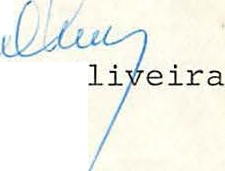 y	j;	.	(Jorge' e1xe1ra	e	iGovernador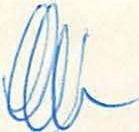 - ... '• • 1 !	! \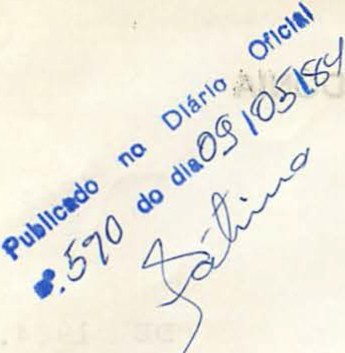 